     BRICKS & MINIFIGS KALAMAZOO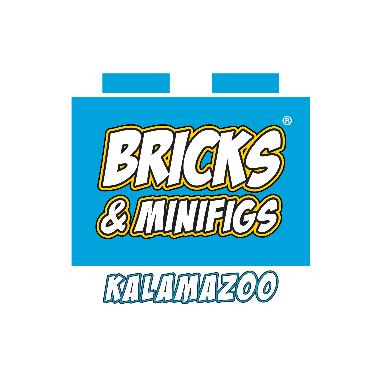 	*Bricks & Minifigs is a Drug-Free employer and may require drug testing prior to and during employment in accordance with laws.APPLICANT INFORMATIONAPPLICANT INFORMATIONAPPLICANT INFORMATIONAPPLICANT INFORMATIONAPPLICANT INFORMATIONAPPLICANT INFORMATIONAPPLICANT INFORMATIONAPPLICANT INFORMATIONAPPLICANT INFORMATIONAPPLICANT INFORMATIONAPPLICANT INFORMATIONAPPLICANT INFORMATIONAPPLICANT INFORMATIONAPPLICANT INFORMATIONAPPLICANT INFORMATIONAPPLICANT INFORMATIONAPPLICANT INFORMATIONAPPLICANT INFORMATIONAPPLICANT INFORMATIONAPPLICANT INFORMATIONAPPLICANT INFORMATIONAPPLICANT INFORMATIONAPPLICANT INFORMATIONAPPLICANT INFORMATIONAPPLICANT INFORMATIONAPPLICANT INFORMATIONAPPLICANT INFORMATIONLast NameLast NameLast NameFirstFirstM.I.M.I.DateDateStreet AddressStreet AddressStreet AddressStreet AddressApartment/Unit #Apartment/Unit #Apartment/Unit #Apartment/Unit #CityStateStateZIPPhoneE-mail AddressE-mail AddressE-mail AddressE-mail AddressDate AvailableDate AvailableDate AvailableDate AvailableDesired SalaryDesired SalaryDesired SalaryPosition Applied forPosition Applied forPosition Applied forPosition Applied forPosition Applied forPosition Applied forCan you provide proof that you are authorized to work lawfully in the U.S.?Can you provide proof that you are authorized to work lawfully in the U.S.?Can you provide proof that you are authorized to work lawfully in the U.S.?Can you provide proof that you are authorized to work lawfully in the U.S.?Can you provide proof that you are authorized to work lawfully in the U.S.?Can you provide proof that you are authorized to work lawfully in the U.S.?Can you provide proof that you are authorized to work lawfully in the U.S.?Can you provide proof that you are authorized to work lawfully in the U.S.?Can you provide proof that you are authorized to work lawfully in the U.S.?YES  ☐YES  ☐NO  ☐NO  ☐NO  ☐Have you ever worked for this company?Have you ever worked for this company?Have you ever worked for this company?Have you ever worked for this company?Have you ever worked for this company?Have you ever worked for this company?Have you ever worked for this company?Have you ever worked for this company?Have you ever worked for this company?YES  ☐YES  ☐NO  ☐NO  ☐NO  ☐If so, when?If so, when?If so, when?If so, when?EDUCATIONEDUCATIONEDUCATIONEDUCATIONEDUCATIONEDUCATIONEDUCATIONEDUCATIONEDUCATIONEDUCATIONEDUCATIONEDUCATIONEDUCATIONEDUCATIONEDUCATIONEDUCATIONEDUCATIONEDUCATIONEDUCATIONEDUCATIONEDUCATIONEDUCATIONEDUCATIONEDUCATIONEDUCATIONEDUCATIONEDUCATIONHigh SchoolHigh SchoolHigh SchoolAddressAddressAddressDid you graduate?Did you graduate?Did you graduate?YES  ☐YES  ☐YES  ☐NO  ☐NO  ☐NO  ☐DegreeDegreeDegreeCollegeCollegeAddressAddressAddressDid you graduate?Did you graduate?Did you graduate?YES  ☐YES  ☐YES  ☐NO  ☐NO  ☐NO  ☐DegreeDegreeDegreeOtherOtherAddressAddressAddressDid you graduate?Did you graduate?Did you graduate?YES  ☐YES  ☐YES  ☐NO  ☐NO  ☐NO  ☐DegreeDegreeDegreeREFERENCESREFERENCESREFERENCESREFERENCESREFERENCESREFERENCESREFERENCESREFERENCESREFERENCESREFERENCESREFERENCESREFERENCESREFERENCESREFERENCESREFERENCESREFERENCESREFERENCESREFERENCESREFERENCESREFERENCESREFERENCESREFERENCESREFERENCESREFERENCESREFERENCESREFERENCESREFERENCESPlease list three professional references.Please list three professional references.Please list three professional references.Please list three professional references.Please list three professional references.Please list three professional references.Please list three professional references.Please list three professional references.Please list three professional references.Please list three professional references.Please list three professional references.Please list three professional references.Please list three professional references.Please list three professional references.Please list three professional references.Please list three professional references.Please list three professional references.Please list three professional references.Please list three professional references.Please list three professional references.Please list three professional references.Please list three professional references.Please list three professional references.Please list three professional references.Please list three professional references.Please list three professional references.Please list three professional references.Full NameFull NameFull NameRelationshipRelationshipRelationshipRelationshipRelationshipCompanyCompanyCompanyPhonePhonePhonePhone(           )(           )(           )(           )(           )(           )(           )(           )AddressAddressAddressFull NameFull NameFull NameRelationshipRelationshipRelationshipRelationshipRelationshipCompanyCompanyCompanyPhonePhonePhonePhone(           )(           )(           )(           )(           )(           )(           )(           )AddressAddressAddressFull NameFull NameFull NameRelationshipRelationshipRelationshipRelationshipRelationshipCompanyCompanyCompanyPhonePhonePhonePhone(           )(           )(           )(           )(           )(           )(           )(           )AddressAddressAddressPREVIOUS EMPLOYMENTPREVIOUS EMPLOYMENTPREVIOUS EMPLOYMENTPREVIOUS EMPLOYMENTPREVIOUS EMPLOYMENTPREVIOUS EMPLOYMENTPREVIOUS EMPLOYMENTPREVIOUS EMPLOYMENTPREVIOUS EMPLOYMENTPREVIOUS EMPLOYMENTPREVIOUS EMPLOYMENTPREVIOUS EMPLOYMENTPREVIOUS EMPLOYMENTPREVIOUS EMPLOYMENTPREVIOUS EMPLOYMENTPREVIOUS EMPLOYMENTPREVIOUS EMPLOYMENTPREVIOUS EMPLOYMENTPREVIOUS EMPLOYMENTPREVIOUS EMPLOYMENTCompanyCompanyCompanyPhone(           )(           )(           )(           )(           )(           )(           )AddressAddressSupervisorSupervisorJob TitleJob TitleStarting SalaryStarting Salary$$$Ending SalaryEnding SalaryEnding SalaryEnding Salary$ResponsibilitiesResponsibilitiesResponsibilitiesResponsibilitiesResponsibilitiesFromToToReason for LeavingReason for LeavingMay we contact your previous supervisor for a reference?May we contact your previous supervisor for a reference?May we contact your previous supervisor for a reference?May we contact your previous supervisor for a reference?May we contact your previous supervisor for a reference?May we contact your previous supervisor for a reference?May we contact your previous supervisor for a reference?May we contact your previous supervisor for a reference?May we contact your previous supervisor for a reference?May we contact your previous supervisor for a reference?May we contact your previous supervisor for a reference?YES  ☐NO  ☐CompanyCompanyCompanyPhone(         )(         )(         )(         )(         )(         )(         )AddressAddressSupervisorSupervisorJob TitleJob TitleStarting SalaryStarting Salary$$$Ending SalaryEnding SalaryEnding SalaryEnding Salary$ResponsibilitiesResponsibilitiesResponsibilitiesResponsibilitiesResponsibilitiesFromToToReason for LeavingReason for LeavingMay we contact your previous supervisor for a reference?May we contact your previous supervisor for a reference?May we contact your previous supervisor for a reference?May we contact your previous supervisor for a reference?May we contact your previous supervisor for a reference?May we contact your previous supervisor for a reference?May we contact your previous supervisor for a reference?May we contact your previous supervisor for a reference?May we contact your previous supervisor for a reference?May we contact your previous supervisor for a reference?May we contact your previous supervisor for a reference?YES  ☐NO  ☐CompanyCompanyPhone(         )(         )(         )(         )(         )(         )(         )AddressAddressSupervisorSupervisorJob TitleJob TitleStarting SalaryStarting Salary$$$Ending SalaryEnding SalaryEnding SalaryEnding Salary$ResponsibilitiesResponsibilitiesResponsibilitiesResponsibilitiesResponsibilitiesFromToToReason for LeavingReason for LeavingMay we contact your previous supervisor for a reference?May we contact your previous supervisor for a reference?May we contact your previous supervisor for a reference?May we contact your previous supervisor for a reference?May we contact your previous supervisor for a reference?May we contact your previous supervisor for a reference?May we contact your previous supervisor for a reference?May we contact your previous supervisor for a reference?May we contact your previous supervisor for a reference?May we contact your previous supervisor for a reference?May we contact your previous supervisor for a reference?YES  ☐NO  ☐MILITARY SERVICEMILITARY SERVICEMILITARY SERVICEMILITARY SERVICEMILITARY SERVICEMILITARY SERVICEMILITARY SERVICEMILITARY SERVICEMILITARY SERVICEMILITARY SERVICEMILITARY SERVICEMILITARY SERVICEMILITARY SERVICEMILITARY SERVICEMILITARY SERVICEMILITARY SERVICEMILITARY SERVICEMILITARY SERVICEMILITARY SERVICEMILITARY SERVICEBranchBranchFromFromToRank at DischargeRank at DischargeRank at DischargeRank at DischargeRank at DischargeRank at DischargeType of DischargeType of DischargeType of DischargeType of DischargeType of DischargeIf other than honorable, explainIf other than honorable, explainIf other than honorable, explainIf other than honorable, explainIf other than honorable, explainIf other than honorable, explainIf other than honorable, explainIf other than honorable, explainDISCLAIMER AND SIGNATUREDISCLAIMER AND SIGNATUREDISCLAIMER AND SIGNATUREDISCLAIMER AND SIGNATUREDISCLAIMER AND SIGNATUREDISCLAIMER AND SIGNATUREDISCLAIMER AND SIGNATUREDISCLAIMER AND SIGNATUREDISCLAIMER AND SIGNATUREDISCLAIMER AND SIGNATUREDISCLAIMER AND SIGNATUREDISCLAIMER AND SIGNATUREDISCLAIMER AND SIGNATUREDISCLAIMER AND SIGNATUREDISCLAIMER AND SIGNATUREDISCLAIMER AND SIGNATUREDISCLAIMER AND SIGNATUREDISCLAIMER AND SIGNATUREDISCLAIMER AND SIGNATUREDISCLAIMER AND SIGNATUREI certify that my answers are true and complete to the best of my knowledge.  I authorize Bricks & Minifigs to contact my references and to verify my statements in this Application and any interview. I hereby release from all liability the providers of any information exchanged in that process.  If this Application leads to employment, I understand that any false or misleading information in my application or interview may result in my release from employment at any time.  I understand that any employment I may be offered by Bricks & Minifigs will be “at will,” meaning that it may be terminated at any time, with or without notice and with or without cause, for any lawful reason unless otherwise specified in writing signed by the owner of this Bricks & Minifigs location.  I certify that my answers are true and complete to the best of my knowledge.  I authorize Bricks & Minifigs to contact my references and to verify my statements in this Application and any interview. I hereby release from all liability the providers of any information exchanged in that process.  If this Application leads to employment, I understand that any false or misleading information in my application or interview may result in my release from employment at any time.  I understand that any employment I may be offered by Bricks & Minifigs will be “at will,” meaning that it may be terminated at any time, with or without notice and with or without cause, for any lawful reason unless otherwise specified in writing signed by the owner of this Bricks & Minifigs location.  I certify that my answers are true and complete to the best of my knowledge.  I authorize Bricks & Minifigs to contact my references and to verify my statements in this Application and any interview. I hereby release from all liability the providers of any information exchanged in that process.  If this Application leads to employment, I understand that any false or misleading information in my application or interview may result in my release from employment at any time.  I understand that any employment I may be offered by Bricks & Minifigs will be “at will,” meaning that it may be terminated at any time, with or without notice and with or without cause, for any lawful reason unless otherwise specified in writing signed by the owner of this Bricks & Minifigs location.  I certify that my answers are true and complete to the best of my knowledge.  I authorize Bricks & Minifigs to contact my references and to verify my statements in this Application and any interview. I hereby release from all liability the providers of any information exchanged in that process.  If this Application leads to employment, I understand that any false or misleading information in my application or interview may result in my release from employment at any time.  I understand that any employment I may be offered by Bricks & Minifigs will be “at will,” meaning that it may be terminated at any time, with or without notice and with or without cause, for any lawful reason unless otherwise specified in writing signed by the owner of this Bricks & Minifigs location.  I certify that my answers are true and complete to the best of my knowledge.  I authorize Bricks & Minifigs to contact my references and to verify my statements in this Application and any interview. I hereby release from all liability the providers of any information exchanged in that process.  If this Application leads to employment, I understand that any false or misleading information in my application or interview may result in my release from employment at any time.  I understand that any employment I may be offered by Bricks & Minifigs will be “at will,” meaning that it may be terminated at any time, with or without notice and with or without cause, for any lawful reason unless otherwise specified in writing signed by the owner of this Bricks & Minifigs location.  I certify that my answers are true and complete to the best of my knowledge.  I authorize Bricks & Minifigs to contact my references and to verify my statements in this Application and any interview. I hereby release from all liability the providers of any information exchanged in that process.  If this Application leads to employment, I understand that any false or misleading information in my application or interview may result in my release from employment at any time.  I understand that any employment I may be offered by Bricks & Minifigs will be “at will,” meaning that it may be terminated at any time, with or without notice and with or without cause, for any lawful reason unless otherwise specified in writing signed by the owner of this Bricks & Minifigs location.  I certify that my answers are true and complete to the best of my knowledge.  I authorize Bricks & Minifigs to contact my references and to verify my statements in this Application and any interview. I hereby release from all liability the providers of any information exchanged in that process.  If this Application leads to employment, I understand that any false or misleading information in my application or interview may result in my release from employment at any time.  I understand that any employment I may be offered by Bricks & Minifigs will be “at will,” meaning that it may be terminated at any time, with or without notice and with or without cause, for any lawful reason unless otherwise specified in writing signed by the owner of this Bricks & Minifigs location.  I certify that my answers are true and complete to the best of my knowledge.  I authorize Bricks & Minifigs to contact my references and to verify my statements in this Application and any interview. I hereby release from all liability the providers of any information exchanged in that process.  If this Application leads to employment, I understand that any false or misleading information in my application or interview may result in my release from employment at any time.  I understand that any employment I may be offered by Bricks & Minifigs will be “at will,” meaning that it may be terminated at any time, with or without notice and with or without cause, for any lawful reason unless otherwise specified in writing signed by the owner of this Bricks & Minifigs location.  I certify that my answers are true and complete to the best of my knowledge.  I authorize Bricks & Minifigs to contact my references and to verify my statements in this Application and any interview. I hereby release from all liability the providers of any information exchanged in that process.  If this Application leads to employment, I understand that any false or misleading information in my application or interview may result in my release from employment at any time.  I understand that any employment I may be offered by Bricks & Minifigs will be “at will,” meaning that it may be terminated at any time, with or without notice and with or without cause, for any lawful reason unless otherwise specified in writing signed by the owner of this Bricks & Minifigs location.  I certify that my answers are true and complete to the best of my knowledge.  I authorize Bricks & Minifigs to contact my references and to verify my statements in this Application and any interview. I hereby release from all liability the providers of any information exchanged in that process.  If this Application leads to employment, I understand that any false or misleading information in my application or interview may result in my release from employment at any time.  I understand that any employment I may be offered by Bricks & Minifigs will be “at will,” meaning that it may be terminated at any time, with or without notice and with or without cause, for any lawful reason unless otherwise specified in writing signed by the owner of this Bricks & Minifigs location.  I certify that my answers are true and complete to the best of my knowledge.  I authorize Bricks & Minifigs to contact my references and to verify my statements in this Application and any interview. I hereby release from all liability the providers of any information exchanged in that process.  If this Application leads to employment, I understand that any false or misleading information in my application or interview may result in my release from employment at any time.  I understand that any employment I may be offered by Bricks & Minifigs will be “at will,” meaning that it may be terminated at any time, with or without notice and with or without cause, for any lawful reason unless otherwise specified in writing signed by the owner of this Bricks & Minifigs location.  I certify that my answers are true and complete to the best of my knowledge.  I authorize Bricks & Minifigs to contact my references and to verify my statements in this Application and any interview. I hereby release from all liability the providers of any information exchanged in that process.  If this Application leads to employment, I understand that any false or misleading information in my application or interview may result in my release from employment at any time.  I understand that any employment I may be offered by Bricks & Minifigs will be “at will,” meaning that it may be terminated at any time, with or without notice and with or without cause, for any lawful reason unless otherwise specified in writing signed by the owner of this Bricks & Minifigs location.  I certify that my answers are true and complete to the best of my knowledge.  I authorize Bricks & Minifigs to contact my references and to verify my statements in this Application and any interview. I hereby release from all liability the providers of any information exchanged in that process.  If this Application leads to employment, I understand that any false or misleading information in my application or interview may result in my release from employment at any time.  I understand that any employment I may be offered by Bricks & Minifigs will be “at will,” meaning that it may be terminated at any time, with or without notice and with or without cause, for any lawful reason unless otherwise specified in writing signed by the owner of this Bricks & Minifigs location.  I certify that my answers are true and complete to the best of my knowledge.  I authorize Bricks & Minifigs to contact my references and to verify my statements in this Application and any interview. I hereby release from all liability the providers of any information exchanged in that process.  If this Application leads to employment, I understand that any false or misleading information in my application or interview may result in my release from employment at any time.  I understand that any employment I may be offered by Bricks & Minifigs will be “at will,” meaning that it may be terminated at any time, with or without notice and with or without cause, for any lawful reason unless otherwise specified in writing signed by the owner of this Bricks & Minifigs location.  I certify that my answers are true and complete to the best of my knowledge.  I authorize Bricks & Minifigs to contact my references and to verify my statements in this Application and any interview. I hereby release from all liability the providers of any information exchanged in that process.  If this Application leads to employment, I understand that any false or misleading information in my application or interview may result in my release from employment at any time.  I understand that any employment I may be offered by Bricks & Minifigs will be “at will,” meaning that it may be terminated at any time, with or without notice and with or without cause, for any lawful reason unless otherwise specified in writing signed by the owner of this Bricks & Minifigs location.  I certify that my answers are true and complete to the best of my knowledge.  I authorize Bricks & Minifigs to contact my references and to verify my statements in this Application and any interview. I hereby release from all liability the providers of any information exchanged in that process.  If this Application leads to employment, I understand that any false or misleading information in my application or interview may result in my release from employment at any time.  I understand that any employment I may be offered by Bricks & Minifigs will be “at will,” meaning that it may be terminated at any time, with or without notice and with or without cause, for any lawful reason unless otherwise specified in writing signed by the owner of this Bricks & Minifigs location.  I certify that my answers are true and complete to the best of my knowledge.  I authorize Bricks & Minifigs to contact my references and to verify my statements in this Application and any interview. I hereby release from all liability the providers of any information exchanged in that process.  If this Application leads to employment, I understand that any false or misleading information in my application or interview may result in my release from employment at any time.  I understand that any employment I may be offered by Bricks & Minifigs will be “at will,” meaning that it may be terminated at any time, with or without notice and with or without cause, for any lawful reason unless otherwise specified in writing signed by the owner of this Bricks & Minifigs location.  I certify that my answers are true and complete to the best of my knowledge.  I authorize Bricks & Minifigs to contact my references and to verify my statements in this Application and any interview. I hereby release from all liability the providers of any information exchanged in that process.  If this Application leads to employment, I understand that any false or misleading information in my application or interview may result in my release from employment at any time.  I understand that any employment I may be offered by Bricks & Minifigs will be “at will,” meaning that it may be terminated at any time, with or without notice and with or without cause, for any lawful reason unless otherwise specified in writing signed by the owner of this Bricks & Minifigs location.  I certify that my answers are true and complete to the best of my knowledge.  I authorize Bricks & Minifigs to contact my references and to verify my statements in this Application and any interview. I hereby release from all liability the providers of any information exchanged in that process.  If this Application leads to employment, I understand that any false or misleading information in my application or interview may result in my release from employment at any time.  I understand that any employment I may be offered by Bricks & Minifigs will be “at will,” meaning that it may be terminated at any time, with or without notice and with or without cause, for any lawful reason unless otherwise specified in writing signed by the owner of this Bricks & Minifigs location.  I certify that my answers are true and complete to the best of my knowledge.  I authorize Bricks & Minifigs to contact my references and to verify my statements in this Application and any interview. I hereby release from all liability the providers of any information exchanged in that process.  If this Application leads to employment, I understand that any false or misleading information in my application or interview may result in my release from employment at any time.  I understand that any employment I may be offered by Bricks & Minifigs will be “at will,” meaning that it may be terminated at any time, with or without notice and with or without cause, for any lawful reason unless otherwise specified in writing signed by the owner of this Bricks & Minifigs location.  SignatureSignatureSignatureSignatureDate